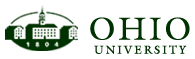 University Curriculum CouncilSeptember 14, 20213:00 – 5:00 p.m.Microsoft Teams        AGENDA     Chair Report: Benjamin BatesApproval of the May 11, 2021 meeting minutes.      Associate Provost for Faculty Development, Katie Hartman     Programs Committee: Connie Patterson, ChairAgenda      Program Review Committee: Bärbel Such, ChairReportChemical and Biomolecular Engineering: First Reading      Individual Course Committee: Beth Quitslund, Co-Chair; Jim Dyer, Co-ChairAgenda ICC Guidelines      General Education Committee: Todd Eisworth    VIII.      New Business: Resolution for the Reinstatement of the Academic and Global Communications Program